Diecezjalna Piesza Pielgrzymka, Bydgoszcz – Jasna Góra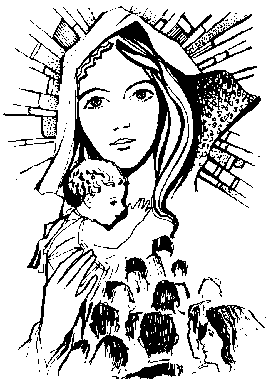 21.07 – 31.07.2021 r.   .........................................................................................................                                                                                          KOLOR GRUPYInformacja o szczepieniu COVID-19    TAK             NIEFORMULARZ ZGŁOSZENIA..........................................................................  ...........................................................................                                   NAZWISKO                                                                                                      IMIĘPESEL.......................................................................................................................................................ADRES..................................................................................     KOD POCZTOWY                                                                                   MIEJSCOWOŚĆ.......................................................................................................................................................PARAFIA.........................................                     .........................................................................................     NA PIELGRZYMCE PO RAZ:                                                                            TELEFON KONTAKTOWYCZĘŚĆ 2A DLA OSÓB DO 16 ROKU ŻYCIANa czas trwania Pieszej Pielgrzymki opiekę nad moim dzieckiem powierzam:..........................................................................  ...........................................................................                                  NAZWISKO                                                                                                    IMIĘ                  ..............................................                                 ......................................................                                    TELEFON KONTAKTOWY OPIEKUNA                                                           CZYTELNY PODPIS OPIEKUNA                  ..............................................                                 ......................................................                                     TELEFON KONTAKTOWY RODZICA                                                               CZYTELNY PODPIS RODZICACZĘŚĆ 2B DLA OSÓB DO 18 ROKU ŻYCIAWyrażam zgodę na udział mojego dziecka w Diecezjalnej Pieszej Pielgrzymce Bydgoskiej na Jasną Górę:                  ..............................................                                 .....................................................                                 TELEFON KONTAKTOWY RODZICA                                                                CZYTELNY PODPIS RODZICACZĘŚĆ 3 DLA OSÓB NIEPEŁNOLETNICHW razie zagrożenia życia lub zdrowia dziecka wyrażam zgodę na badania diagnostyczne, leczenie i wykonywanie zabiegów operacyjnych w czasie trwania pielgrzymki oraz wyrażam zgodę na udzielanie wszelkich informacji o stanie zdrowia dziecka kierownictwu pielgrzymki................................................................................................................................................                                                                                     MIEJSCOWOŚĆ DATA I CZYTELNY PODPIS RODZICA/OPIEKUNA PRAWNEGORegulamin pielgrzymkiAbyś mógł jak najowocniej przeżyć te „rekolekcje w drodze", zechciej uważnie przeczytać to, co tutaj z myślą o Tobie napisano.Pielgrzymka jest aktem religijnym o charakterze modlitewno-pokutnym. Zatem musi ją cechować duch modlitwy i ofiary oraz porządek zewnętrzny.Uczestnikiem pieszej pielgrzymki może być tylko ten kto:fizycznie jest przygotowany do dziennego przejścia 40 km,akceptuje jej ściśle religijny i rekolekcyjno-katechetyczny charakter (codzienne uczestnictwo w Mszy Świętej, oraz czynny udział we wspólnej modlitwie, nabożeństwach, śpiewach, konferencjach),pragnienie pogłębić swoją formację, chrześcijańską i szczerym sercem poszukuje Pana Boga,będzie stosować się do zarządzeń kierownictwa pielgrzymki,dokona zapisu na pielgrzymkę i zaakceptuje niniejsze zasady.Osoby nieletnie.do lat 16 mogą brać udział w pielgrzymce tylko w towarzystwie osoby dorosłej, idącej w tej samej grupie,w wieku 16 – 18 lat na podstawie złożonego na formularzu zgłoszeniowym pisemnego zezwolenia rodziców lub prawnego opiekuna.Pątnicy zobowiązani są iść w grupach, do których zostali zapisani. Zabrania się pielgrzymowania poza grupami bez zgody księdza przewodnika. Przebywanie poza grupą jest równoznaczne z wycofaniem z pielgrzymki.Ze względu na religijno-pokutny charakter pielgrzymki pątników obowiązuje:odpowiedni, skromny strój (zakryte ramiona i kolana)zakaz korzystania z telefonu czy innych urządzeń elektronicznych podczas modlitwy i marszu (chyba, że dla potrzeb grupy przewodnik zarządzi inaczej).bezwzględny zakaz spożywania napojów alkoholowych, środków odurzających, dopalaczy i palenia tytoniu.Uczestnicy zobowiązani są  do przestrzegania:przepisów o ruchu drogowym,zarządzeń władz terytorialnych,bezwzględnego zakazu korzystania, kąpieli w otwartych zbiornikach wodnych oraz rozpalania ognisk,wskazań pielgrzymkowej służby porządkowej.W miejscach postoju pielgrzymi zachowują czystość, śmieci zostawiają w wyznaczonych do tego miejscach lub zabierają ze sobą.Opieka medyczna w czasie pielgrzymki jest zapewniona przez organizatorów tylko w zakresie podstawowym.Podczas pielgrzymki każdy uczestnik zobowiązany jest do bezwzględnego przestrzegania wszystkich wytycznych Głównego Inspektora Sanitarnego dla ruchu pielgrzymkowego podczas trwania stanu epidemii COVID-19 w Polsce.w pielgrzymce mogą uczestniczyć tylko osoby zdrowe nie manifestujące jakichkolwiek objawów chorobowych,pątnicy powinni posiadać na wyposażeniu środki ochrony osobistej: maseczki, środek do dezynfekcji rąk oraz do mycia i dezynfekcji powierzchni,uczestnik będzie miał mierzoną temperaturę (Temperatura powyżej 37°C kwalifikuje do odsunięcia uczestnika od realizacji pielgrzymki),regularnie często i dokładnie myć ręce wodą z mydłem, zgodnie z instrukcją i dezynfekować osuszone dłonie środkiem na bazie alkoholu (min.60%),zachować bezpieczną odległość od rozmówców, współpielgrzymujących, rekomendowane są 2 m zachowania dystansu społecznego między ludźmi,starać się nie dotykać dłońmi okolic twarzy, zwłaszcza ust, nosa i oczu,dołożyć wszelkich starań, aby otoczenie którymi kontaktuje pielgrzym – wszystkie przedmioty i sprzęty były czyste i higieniczne. Podczas tegorocznej pielgrzymki każdy pielgrzym po wcześniejszym zapisaniu się i uzgodnieniu z ks. przewodnikiem grupy :organizuje w własnym zakresie namiot (uwzględniając wytyczne Głównego Inspektora Sanitarnego w namiocie mogą przebywać/nocować razem tylko osoby z najbliższej rodziny),pątnik powinien zaopatrzyć się w odpowiednią ilość żywności i płynów (woda) na cały czas trwania pielgrzymki,każdy uczestnik zabiera ze sobą własne sztućce, naczynia z których tylko on będzie korzystać podczas trwania pielgrzymki,warto też pamiętać o takich podstawowych sprawach jak: folia przeciw deszczowa, krem z filtrem, nakrycie głowy, dobre sprawdzone buty czy chociażby papier toaletowy we wiadomym celu.Oświadczam, że znam regulamin pielgrzymki i zobowiązuje się go przestrzegać............................................................................................................Podpis pielgrzymaZgoda na przetwarzanie danych osobowych. Na podst. art. 7 ust. 1 pkt. 1 Dekretu ogólnego w sprawie ochrony osób fizycznych w związku z przetwarzaniem danych osobowych w Kościele Katolickim wydanego przez Konferencję Episkopatu Polski  dnia 13 marca 2018 roku, oświadczam, że wyrażam zgodę na przetwarzanie przez administratora, którym jest Bydgoska Piesza Pielgrzymka na Jasną Górę.moich danych osobowychdanych osobowych nieletniego uczestnika pielgrzymki, którego jestem przedstawicielem ustawowymPowyższa zgoda została wyrażona dobrowolnie zgodnie z art. 5 ptk. 7 ww. Dekretu w celach dotyczących właściwej organizacji i funkcjonowania Pieszej Pielgrzymki na Jasną Górę Diecezji Bydgoskiej.W związku z panująca pandemią COVID-19 dane osobowe mogą zostać udostępnione również GIS (Główny inspektorat Sanitarny)............................................................................................................Data i czytelny podpis pielgrzyma lub jego przedstawiciela ustawowegoUwagi:	k kkkkkkkkkk	k k-kkk